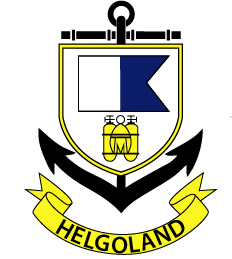 Print ud, udfyld og send til:Frømandsklubben HelgolandDybbølsgade 151721 Kbh V.Eller elektronisk til sekretaer@helgoland.dkAnsøgning om optagelse i Frømandsklubben Helgoland: Aktiv______   Tech-medlem______   Junior______ Passiv______Navn:_____________________________________________________Adresse:___________________________________________________Postnr & By:________________________________________________Erhverv:___________________________________________________Fødselsdato og år:___________________________________________E-mail:____________________________________________________Mobil: ________________________Jeg er uddannet sportsdykker (angiv organisation & certifikat): __________________________________________________________________________________________________________________Evt. DSF-nummer: ____________Undertegnede erklærer herved, at al deltagelse i klubbens aktiviteter er på eget ansvar, og at jeg vil overholde klubbens regler og bestemmelser. Samtidig erklærer jeg, at jeg vil tilbagelevere al til klubben hørende ejendom, såvel nøgler som andre rekvisitter straks ved min udtræden af klubben.København den: __________________Underskrift: __________________________________________Evt. værges underskrift (hvis under 18 år): _____________________________Opkrævning sendes til medlemsnummer:______________________________(Udfyldes hvis opkrævning skal sendes til et andet medlem)